
Zondag 25 april 2020 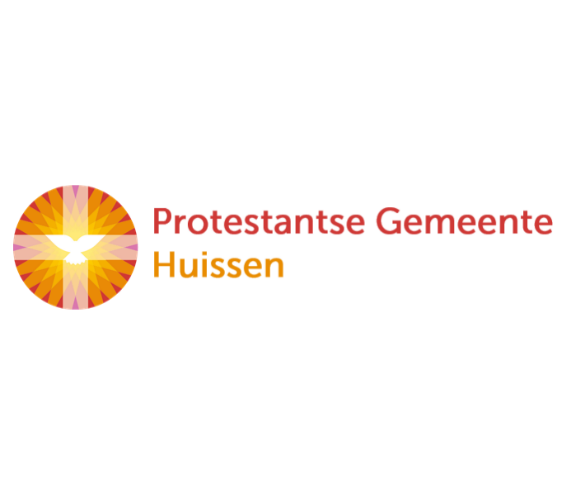 Jubilate- Jubelt
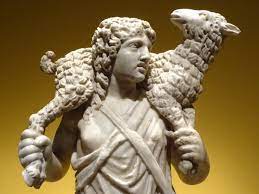 Voorganger:    ds. Dick Kruyt
Organist:        Paul Ballhaus
Lector            Wilmy Viëtor
 			
***************DE  V O O R B E R E I D I N GDe klok luidt – het wordt stil

Welkom en begroeting       Zullen we samen bidden: God,
we zijn bij elkaar
op zoek naar stilte
naar leven en liefde
naar onszelf
naar UGOD 
LAAT UW LICHT OVER ONS OPGAAN
WEES VOOR ONS LIEFDE DIE BLIJFTDrempellied: Lied 287: 1 en 2https://youtu.be/aKhmDRU4Y8UBemoediging           v:   		Onze hulp is in de Naam van de Heer          a: 		DE HERDER DIE ZIJN SCHAPEN HOEDT	v:		De kudde hoort zijn stem en kent Hem
a: 		ZIJN LEVEN ZET HIJ VOOR HEN IN.
v: 		Wij groeten elkaar 
a: 		IN DE NAAM VAN DE VADER, DE ZOON			EN DE HEILIGE GEEST. AMEN.Lied: Psalm 80: 1 en 2. 
https://youtu.be/g4BdDsQZStY
Als Kyrië-gebed wordt een bewerking van Psalm 80 gelezenuit: ‘150 psalmen vrij’ van Huub OosterhuisHerder van heel de aarde, hoor,Gij die ons bijeenhoudt en aanvoert,verschijn ons, wees onze Zichtbare.Laat onze ogen uw overwicht zien.Ga voort ons te bevrijden.Laat nu het keerpunt zijn:dat wij zoeken uw ogendat Gij zoekt ons gezicht.Er was in Egypte een wijnstok.Die hebt Gij uitgegravenmet eigen hand.Andere volkeren hebt Gij verdrevenom hem te planten, hier.Gij hebt voor hem de bodem gekneeddat hij wortel kon schietenen bloeien overal heen.Zijn schaduw valt over de bergenzijn ranken omranken de ceders…Waarom werd zijn omheining vernield?Dat ieder die langskomt, hem plundertwilde zwijnen hem vreten?Laat nu het keerpunt zijn:dat wij zoeken uw ogendat Gij zoekt ons gezicht.Zie neer uit uw hemel en doe ietsdat uw wijnstok herleve,het stekje dat Gij geplant hebtdat Gij als uw kind hebt gekoesterdGa voort ons te bevrijden.Laat nu het keerpunt zijn:dat wij zoeken uw ogendat Gij zoekt ons gezicht.Kyrie 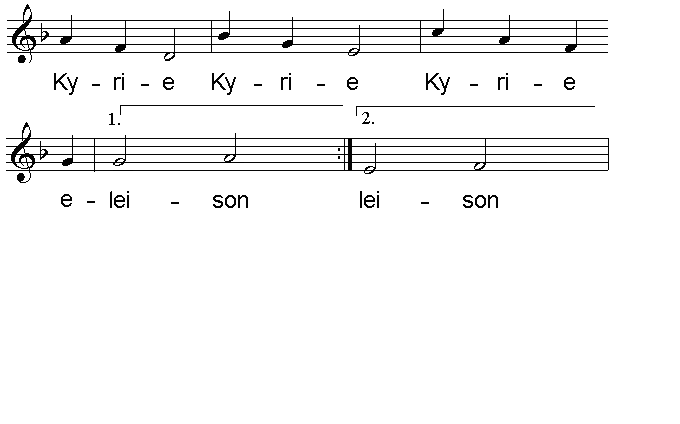 Gloria: Lied 654: 1 en 5. Gedeclameert	1 Zing nu de Heer, stem allen inmet ons die God lofzingen,want Hij deed ons van het beginverrukkelijke dingen.Hij heeft het menselijk geslachtin ’t licht geroepen en bedachtmet louter zegeningen.5 Heer Jezus, die ons hebt bezocht,Gij opgang uit den hoge,die onze ziel hebt vrijgekocht,dat zij U dienen moge, –Gij herder die ’t verlorene zoekt,de hemel heeft ons niet vervloekt:God is om ons bewogen.DE SCHRIFTENGebedLezingen : Ezechiël 34: 1 – 10 en Johannes 10: 11 – 16.Lied 23c https://youtu.be/CnI0I3Qgkjg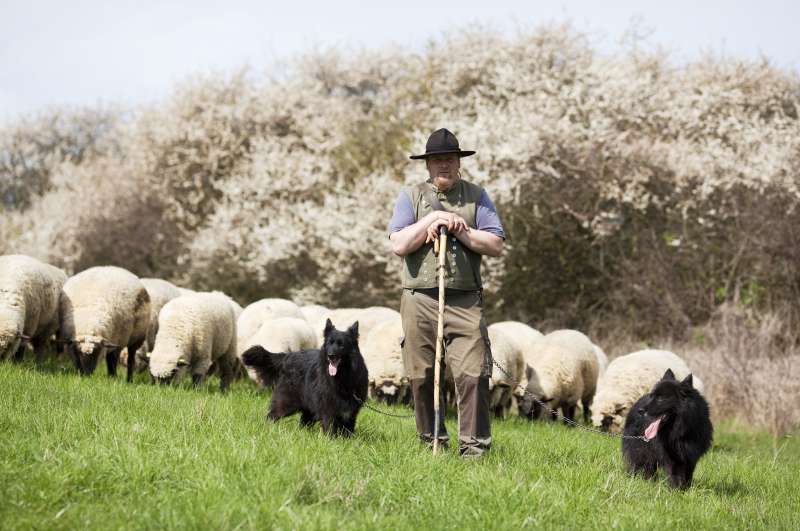 Overweging 
Meditatieve MuziekGaven onder muziekGebeden  - Stil Gebed – Onze Vader
     - als gebedsacclamatie wordt gezongen: Lied 23g	“Mijn herder is de Heer,nooit zal het mij aan iets ontbreken” Onze Vader: uitgesproken door allen	Onze Vader die in de hemel zijt,Uw naam worde geheiligd.Uw koninkrijk kome,Uw wil geschiede, op aarde zoals in de hemel.Geef ons heden ons dagelijks brood.En vergeef ons onze schuldenzoals ook wij onze schuldenaars vergeven.En leid ons niet in verzoeking,maar verlos ons van de boze.Want van U is het koninkrijken de kracht
en de heerlijkheid
in eeuwigheid, AmenGezongen Vredegroet, we wensen elkaar vrede 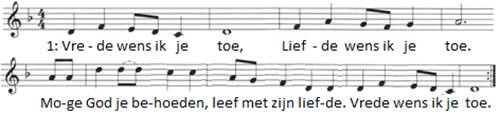 2: Zegen wens ik je toe. Aandacht wens ik je toe.    Dat er mensen zijn met wie je kunt delen. Zegen wens
            ik je toe.Slotlied: Lied 653: 1, 2, 6 en 7. Zoeken op internet 6 belangrijkhttps://youtu.be/T7A5te0nK7QZending en Zegen 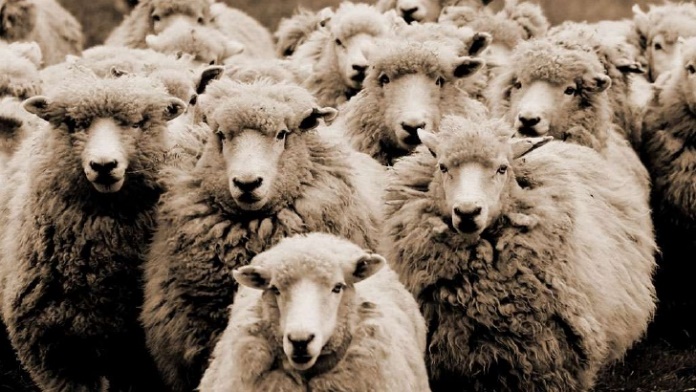 * * * * * 
Reacties op de viering zijn welkom in de doos in de hal óf via het adres: reactieviering@pknhuissen.nl.  
In de werkgroep VIEREN worden deze besproken en wordt er gekeken hoe we daarmee  onze vieringen kunnen ‘verbeteren’